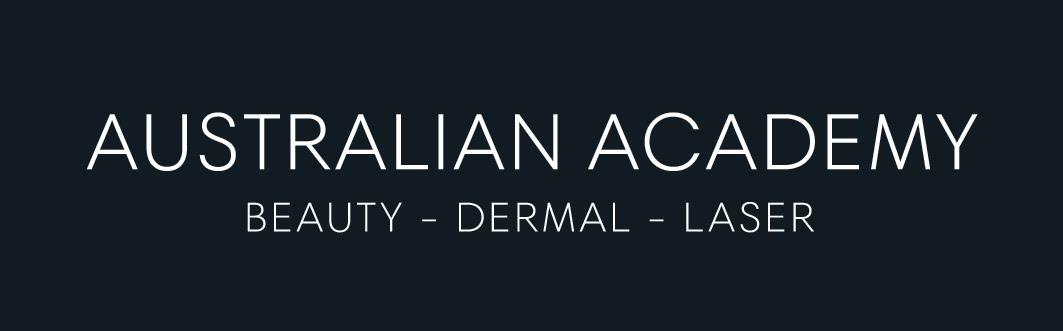 PAYMENT OPTIONSSHB50115 Diploma of Beauty Therapy
OPTION 1- UTILIZING VET STUDENT LOANSSHB5O115 Diploma of Beauty Therapy
OPTION 2- NOT UTILIZING VET STUDENT LOANS
SHB50115 Diploma of Beauty Therapy$22,221.00VET Student Loan available for qualifying students $16,221.00Gap fee Student to pay                 $ 6,000.00VET Student Loan available for qualifying studentsTotal          $22,221.00Student Contribution (Australian Academy interest free loan)               $22,221.00